                                                               РОССИЙСКАЯ ФЕДЕРАЦИЯ                           СОВЕТ ДЕПУТАТОВМУНИЦИПАЛЬНОГО ОБРАЗОВАНИЯЛЕБЯЖЕНСКОЕ ГОРОДСКОЕ ПОСЕЛЕНИЕЛОМОНОСОВСКОГО МУНИЦИПАЛЬНОГО РАЙОНАЛЕНИНГРАДСКОЙ ОБЛАСТИ_________________________________________________________________РЕШЕНИЕ18.05.2023г.                                                                                                                                 № 229О внесении изменений в Решение Совета депутатов МО «Лебяженское городское поселение» от 31.07.2008 г. № 34 «Об образовании особо охраняемой территории местного значения «Поляна Бианки» и утверждении описания границ ее земельного участка»Совет депутатов  «Лебяженского городского поселения»РЕШИЛ:1. Пункт 1 Решения Совета депутатов МО «Лебяженское городское поселение» от 31.07.2008 г. № 34 «Об образовании особо охраняемой территории местного значения «Поляна Бианки» и утверждении описания границ» изложить в следующей редакции:1. Образовать особо охраняемую природную территорию местного значения «Охраняемый природный ландшафт «Поляна Бианки»  изложив Приложение 1 (Паспорт особо охраняемой природной территории местного значения «Охраняемый природный ландшафт «Поляна Бианки») в новой редакции согласно Приложению 1 к настоящему решению, площадью 170446 кв.м. (17,0446 Га).Пункт 2 Решения Совета депутатов МО «Лебяженское городское поселение» от 31.07.2008 г. № 34 «Об образовании особо охраняемой территории местного значения «Поляна Бианки» и утверждении описания границ ее земельного участка» изложить в следующей редакции:2. Утвердить текстовое описание местоположения границ особо охраняемой природной территории местного значения «Охраняемый природный ландшафт «Поляна Бианки» в соответствии с Приложением № 2 к настоящему Решению.Утвердить план границ особо охраняемой природной территории местного значения «Охраняемый природный ландшафт «Поляна Бианки» в соответствии с Приложением № 3 к настоящему Решению.3. Контроль за исполнением настоящего Решения возложить на администрацию  «Лебяженского городского поселения».4. Решение вступает в силу с момента официального опубликования (обнародования).Глава  Лебяженского городского поселения                                                  С.Н. ВоеводинПАСПОРТособо охраняемой природной территории местного значения«Охраняемый природный ландшафт «Поляна Бианки»1. Наименование ООПТ местного значения: «Охраняемый природный ландшафт «Поляна Бианки».2. Цель организации: сохранение в естественном состоянии природного ландшафта прибрежно-рекреационной зоны для организации регламентированной рекреации и экологического просвещения населения, а также для охраны миграционных стоянок водоплавающих и околоводных птиц, сохранения типичных и уникальных природных комплексов прибрежной зоны Финского залива.3. Местонахождение: Российская Федерация, Ленинградская область, Ломоносовский муниципальный район, городской поселок Лебяжье, северо-западная его часть у побережья Финского залива (историческое название местности – Петровский хутор). Пути подъезда: До прибрежно-рекреационной зоны можно доехать: от Балтийского вокзала электропоездом до железнодорожной станции Лебяжье, либо автотранспортом по шоссе Ломоносов – Сосновый Бор. Далее до поворота на улицу Мира, по улице Мира до пересечения с улицей Степаняна.Краткое описание:Практически вся территория прибрежно-рекреационной зоны расположена в пределах морской равнины, ограниченной абразионным уступом (в среднем около 15 м) от озерно-ледниковой равнины. Современный рельеф участка представляет собой террасированную приморскую равнину (литориновую террасу), сформированную в результате трансгрессии Балтийского моря. Береговые валы овальной формы, ориентированные вдоль берега залива, занимают около 20 % ООПТ. В центральной части территории расположен обособленный болотный массив.На территории прибрежно-рекреационной зоны нет постоянных водотоков. Здесь существует один искусственный пруд, площадью 0,1 га глубиной до 1,5 м, заросший водной и прибрежно-водной растительностью.Почвенный покров довольно однообразный, но отличается контрастностью, которая определяется в первую очередь характером увлажнения поверхности. В пониженных частях аккумулятивной зоны приморской террасы, ежегодно заливаемой водами Финского залива, сформированы слабо дифференцированные примитивные глееватые и глеевые почвы.Растительность представлена сообществами псаммофитной приморской растительности, сосняками с примесью березы и черной ольхи, черноольшаниками, сероольшаниками, березняками, ивняками и рябиновым редколесьем, луговыми сообществами, а также растительностью болот переходного типа.На территории прибрежно-рекреационной зоны выявлено 226 видов сосудистых растений, относящихся к 56 семействам. Из них 11 видов – высшие споровые растения, 3 –голосеменные и 212 – цветковые.Здесь обнаружено 2 вида амфибий, 1 вид рептилий, 19 видов млекопитающих и около 100 видов птиц.Птицы на территории прибрежно-рекреационной зоны являются наиболее многочисленной и разнообразной группой позвоночных животных. Среди них особенно широко представлены сухопутные виды. Виды водных стаций, которые активно используют обширные прибрежные мелководья, обитают в непосредственной близости от ООПТ.  Здесь зарегистрированы виды, относящиеся к 34 семействам 13 отрядов. Наиболее многочисленны представители отряда воробьиных (73 вида), ржанкообразных (25 видов) и утиных (11 видов). 30 видов относится к редким охраняемым птицам.Территория является практически единственным местом природной рекреации в пределах городского поселка Лебяжье. Достаточно хорошо сохранившиеся до настоящего времени природные комплексы побережья, массовые стоянки и интенсивный пролет птиц во время весенней и осенней миграций, наличие удобных мест для наблюдения придают прибрежно-рекреационной зоне большое эколого-просветительское значение.Особо охраняемые объекты:а) Болотные природные комплексы;б) Растительные комплексы песчаных пляжей;в) Прибрежные черноольшаники;г) Редкий вид растений, включенный в Красную книгу природы Ленинградской области: Дерен шведский Chamaepericlymenum suecicum (L.) Asch. et Graebn.д.) Побережье и приливно-отливные мелководья залива как места стоянок птиц на отдыхе и кормежке во время сезонных миграций.ж) Редкие виды птиц, включенных в Красную книгу природы Ленинградской области: чернозобая гагара Gavia arctica, лебедь-кликун Cygnus сygnus, малый лебедь Cygnus bewickii, луток Mergus albellus, скопа Pandion haliaetus, орлан-белохвост Haliaetus albicilla, галстучник Charadrius hiaticula, кулик-сорока Haematopus ostralegus, малый чернозобик Calidris alpina schinzii, большой кроншнеп Numenius arquata, клуша Larus fuscus, полярная крачка Sterna paradisea, малая крачка Sterna albifrons, седой дятел Picus canus, серый сорокопут Lanius excubitor.4. Описание границ: Общая протяженность границ прибрежно-рекреационной зоны составляет 2960,35 м.Текстовое описание местоположения границ ООПТ согласно Приложения № 2.5. Площадь, занимаемая ООПТ: 17,0446 га.6. Режим особой охраны, установленный для ООПТ:В связи с особенностями рекреации и необходимостью сохранения природных комплексов на территории прибрежно-рекреационной зоны предполагается введение функционального зонирования, которое предусматривается Генеральным планом муниципального образования Лебяженское городское поселение.6.1. На ООПТ запрещается любая хозяйственная и иная деятельность, ведущая к уничтожению (деградации) охраняемых природных комплексов и объектов, в том числе:а) отвод новых участков земель под любое строительство, организацию садоводств и огородничеств;б) распашка земель; проведение всех видов мелиоративных работ; забор песка на прибрежном пляже и другие земляные работы, приводящие к изменению структуры берега Финского залива, гидрологического режима болота;в) сбор зоологических, ботанических, минералогических коллекций и палеонтологических объектов, являющихся предметом охраны либо занесенных в Красную Книгу природы Ленинградской области;г) все виды рубок;д) химическая обработка леса; хранение и применение ядохимикатов; все виды выбросов загрязняющих веществ, слив нефтепродуктов и загрязненных ими побережья Финского залива;е) движение всех видов авто- и мото- транспорта в течение круглого года;ж) все виды охоты на зверей и птиц, за исключением отстрела серой вороны; все виды беспокойства водоплавающих птиц во время стоянок;з) устройство вне специально отведенных мест бивуаков, костров, пуск палов.6.2. На ООПТ разрешается:а) прокладка коммуникаций и систем жизнеобеспечения, существующих земле- и домовладений, примыкающих с юга к территории прибрежно-рекреационной зоны, с учетом их развития на основании проектов, прошедших государственную экологическую экспертизу, и по согласованию с Администрацией Лебяженского городского поселения Ломоносовского муниципального района Ленинградской области и Правительством Ленинградской области;б) формирование и предоставление земельных участков под развитие инфраструктуры территории прибрежно-рекреационной зоны в целях обеспечения ее функционирования на основании проектов, прошедших государственную экологическую экспертизу, по согласованию с Администрацией Лебяженского городского поселения Ломоносовского муниципального района Ленинградской области и Правительством Ленинградской области;в) регламентированная рекреация и эколого-просветительские мероприятия по согласованию с Администрацией Лебяженского городского поселения Ломоносовского муниципального района Ленинградской области и Комитетом по природным ресурсам и охране окружающей среды Ленинградской области;г) гидротехнические работы по согласованию с Правительством Ленинградской области и федеральными органами исполнительной власти в области охраны окружающей среды;д) геоэкологические исследования, проводящиеся без существенного нарушения недр (отбор проб, почв, грунтовых и поверхностных вод), по запросам федеральных органов исполнительной власти в области охраны окружающей среды в пределах их компетенции.7. Наименования собственников, владельцев, пользователей и арендаторов земельных участков, на которых расположена ООПТ:территория прибрежно-рекреационной зоны расположена на землях Муниципального образования Лебяженское городское поселение Ломоносовского муниципального района Ленинградской области.8. ООПТ «Охраняемый природный ландшафт «Поляна Бианки» является собственностью Муниципального образования Лебяженское городское поселение Ломоносовского муниципального района Ленинградской области и находится в ведении Администрации Лебяженского городского поселения Ломоносовского муниципального района Ленинградской области.9. Управление и контроль в области организации и функционирования ООПТ «Охраняемый природный ландшафт «Поляна Бианки» осуществляется Администрацией Лебяженского городского поселения Ломоносовского муниципального района Ленинградской области.Координация деятельности в области организации и функционирования ООПТ «Охраняемый природный ландшафт «Поляна Бианки» осуществляется Комитетом по природным ресурсам и охране окружающей среды Ленинградской области в пределах его компетенции.10. Изменение границ и режима особой охраны ООПТ «Охраняемый  природный ландшафт «Поляна Бианки» осуществляется в том же порядке, что и их первоначальное установление.11. Расходы по обеспечению установленного режима особой охраны ООПТ «Охраняемый природный ландшафт «Поляна Бианки» возмещается за счет средств бюджета Муниципального образования Лебяженское городское поселение Ломоносовского муниципального района Ленинградской области, а также иных не запрещенных законом источников.12. Режим особой охраны ООПТ «Охраняемый природный ландшафт «Поляна Бианки» в обязательном порядке учитывается при разработке проектно-планировочной документации по градостроительному развитию территории Муниципального образования Лебяженское городское поселение, схем землеустройства, природоохранной и иной проектной документации.13. Рекомендации:а) ликвидация свалок, уборка мусора и организация его вывоза;б)  обозначить  ООПТ «Охраняемый природный ландшафт «Поляна Бианки» на местности предупредительными и информационными знаками по периметру границ;в) благоустройство территории в зоне прибрежной рекреации: благоустройство территории зоны пешеходной рекреации для проведения эколого-просветительских мероприятий (2 площадки для наблюдений за птицами, экологическая тропа).Текстовое описание местоположения границ особо охраняемой природной территории "Охраняемый природный ландшафт "Поляна Бианки"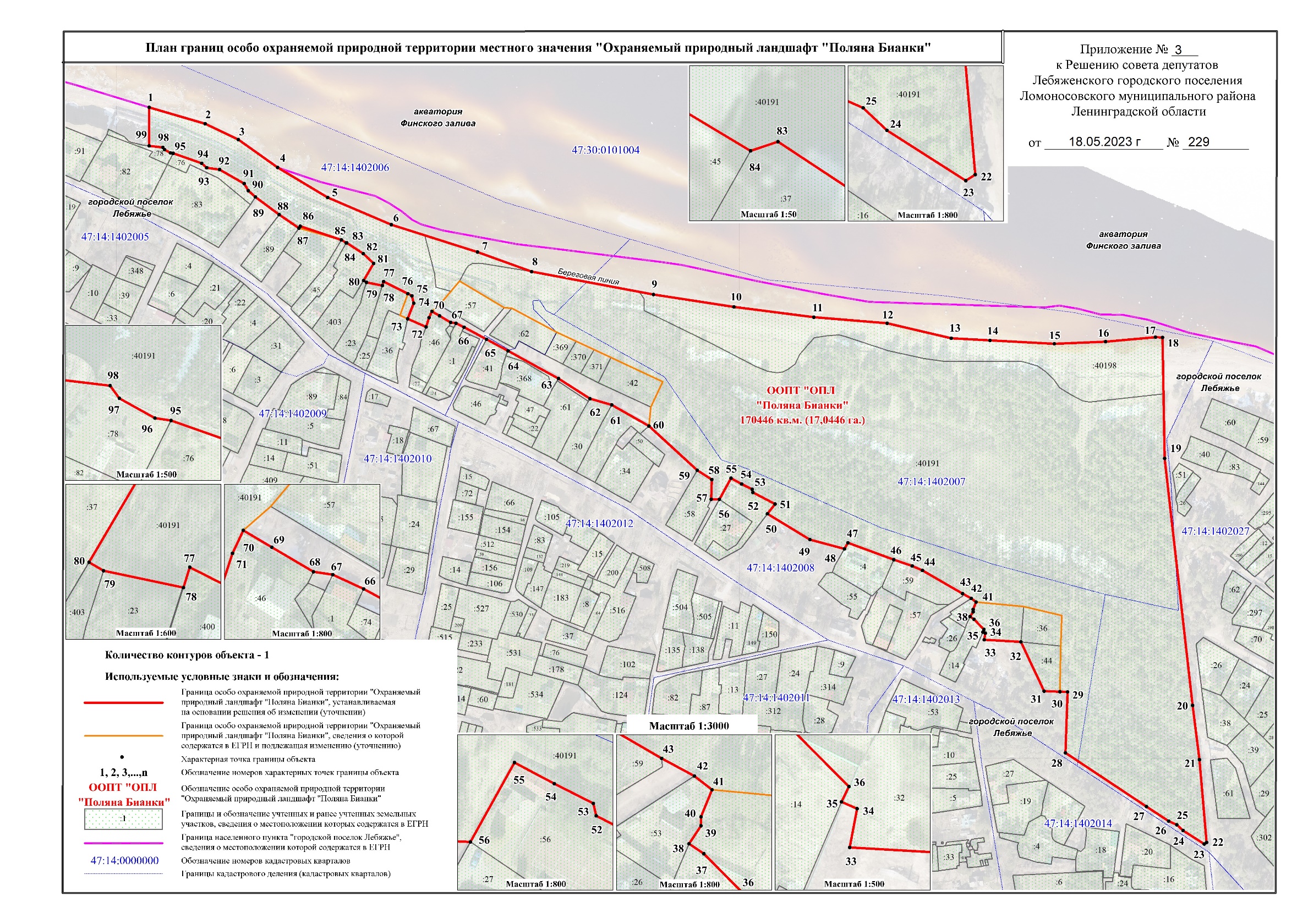 Приложение № 1к постановлению Администрации Лебяженского городского поселения Ломоносовского муниципального района Ленинградской областиот «_18_» мая 2023 г. № 229______________Приложение № 2к постановлению Администрации Лебяженского городского поселения Ломоносовского муниципального района Ленинградской областиот «18_» мая 2023 г. № 229______________Прохождение границыПрохождение границыОписание прохождения границыот точкидо точкиОписание прохождения границы12От точки на урезе воды, расположенной к северу от выхода к побережью дренажной канавы, на восток по урезу воды акватории Финского залива23На востоко-юго-восток по урезу воды акватории Финского залива34На юго-восток по урезу воды акватории Финского залива45На юго-восток по урезу воды акватории Финского залива56На востоко-юго-восток по урезу воды акватории Финского залива67На востоко-юго-восток по урезу воды акватории Финского залива78На востоко-юго-восток по урезу воды акватории Финского залива89На восток по урезу воды акватории Финского залива910На восток по урезу воды акватории Финского залива1011На восток по урезу воды акватории Финского залива1112На восток по урезу воды акватории Финского залива1213На востоко-юго-восток по урезу воды акватории Финского залива1314На восток по урезу воды акватории Финского залива1415На восток по урезу воды акватории Финского залива1516На восток по урезу воды акватории Финского залива1617На восток по урезу воды акватории Финского залива1718На восток по урезу воды акватории Финского залива до точки, являющейся местом пересечения берега с линией продолжающей проселочную дорогу, являющуюся продолжением улицы Степаняна1819На юг по линии, продолжающей проселочную дорогу, до западной границы проселочной дороги (ул. Степаняна)1920На юг по западной границе проселочной дороги (ул. Степаняна)2021На юг по западной границе проселочной дороги (ул. Степаняна)2122На юг по западной границе проселочной дороги (ул. Степаняна) до перекрестка улицы Мира с улицей Степаняна2223На юго-запад до северо-восточной границы улицы Мира2324На северо-запад по северо-восточной границе улицы Мира2425На северо-запад по северо-восточной границе улицы Мира2526На северо-запад по северо-восточной границе улицы Мира2627На северо-запад по северо-восточной границе улицы Мира2728На северо-запад по северо-восточной границе улицы Мира282959 метров на север по восточной границе проезда2930На запад от восточной части границы проезда до юго-восточной узловой точки земельного участка с кадастровым номером 47:14:1402008:443031На запад по южной границе земельного участка с кадастровым номером 47:14:1402008:443132На северо-северо-запад по западной границе земельного участка с кадастровым номером 47:14:1402008:443233На запад по южной границе земельного участка с кадастровым номером 47:14:1402008:323334На север по юго-западной границе земельного участка с кадастровым номером 47:14:1402008:323435На запад по юго-западной границе земельного участка с кадастровым номером 47:14:1402008:323536На север по юго-западной границе земельного участка с кадастровым номером 47:14:1402008:323637На северо-запад по юго-западной границе земельного участка с кадастровым номером 47:14:1402008:32 и северной границе земельного участка с кадастровым номером 47:14:1402008:143738На северо-запад по юго-западной границе земельного участка с кадастровым номером 47:14:1402008:32 и северной границе земельного участка с кадастровым номером 47:14:1402008:143839На северо-северо-восток по западной границе земельного участка с кадастровым номером 47:14:1402008:32 и восточной границе земельного участка с кадастровым номером 47:14:1402008:533940На север по северо-западной границе земельного участка с кадастровым номером 47:14:1402008:32 и восточной границе земельного участка с кадастровым номером 47:14:1402008:534041На северо-северо-восток по северо-западной границе земельного участка с кадастровым номером 47:14:1402008:32 и восточной границе земельного участка с кадастровым номером 47:14:1402008:534142На западо-северо-запад по северо-восточной границе земельного участка с кадастровым номером 47:14:1402008:534243На западо-северо-запад от северной узловой точки земельного участка с кадастровым номером 47:14:1402008:53 на северо-восточную узловую точку земельного участка с кадастровым номером 47:14:1402008:594344На западо-северо-запад по северной границе земельного участка с кадастровым номером 47:14:1402008:594445На западо-северо-запад по северной границе земельного участка с кадастровым номером 47:14:1402008:594546На западо-северо-запад по северной границе земельного участка с кадастровым номером 47:14:1402008:594647На западо-северо-запад по северной границе земельного участка с кадастровым номером 47:14:1402008:44748На юго-юго-запад по западной границе земельного участка с кадастровым номером 47:14:1402008:44849На западо-северо-запад по северной границе землеотвода домовладельцев дома № 31 по улице Мира (граница земельного участка не установлена в соответствии с требованиями земельного законодательства)4950На северо-запад по северной границе землеотвода домовладельцев дома № 33 по улице Мира (граница земельного участка не установлена в соответствии с требованиями земельного законодательства) до восточной границы земельного участка с кадастровым номером 47:14:1402008:565051На северо-восток по восточной границе земельного участка с кадастровым номером 47:14:1402008:56 до северо-восточной характерной точки данного земельного участка5152На западо-северо-запад по северной границе земельного участка с кадастровым номером 47:14:1402008:565253На северо-запад по северной границе земельного участка с кадастровым номером 47:14:1402008:565354На западо-северо-запад по северной границе земельного участка с кадастровым номером 47:14:1402008:565455На западо-северо-запад по северной границе земельного участка с кадастровым номером 47:14:1402008:56 до северо-западной характерной точки данного земельного участка5556На юго-запад по северо-западной границе земельного участка с кадастровым номером 47:14:1402008:56 до западной характерной точки данного земельного участка5657На запад с западной узловой точки земельного участка с кадастровым номером 47:14:1402008:56 на восточную узловую точку земельного участка с кадастровым номером 47:14:1402008:585758На север по северо-восточной границе земельного участка с кадастровым номером 47:14:1402008:58 до северо-восточной характерной точки данного земельного участка5859На северо-запад по северной границе земельного участка с кадастровым номером 47:14:1402008:58 до северо-западной характерной точки данного земельного участка5960На северо-запад от северо-западной характерной точки земельного участка с кадастровым номером 47:14:1402008:58 на северо-восточную характерную точку земельного участка с кадастровым номером 47:14:1402008:66061На северо-запад по северной границе земельного участка с кадастровым номером 47:14:1402008:6 до северо-западной характерной точки данного земельного участка6162На западо-северо-запад по северной границе земельного участка с кадастровым номером 47:14:1402008:30 до северо-западной характерной точки данного земельного участка6263На северо-запад с северо-западной угловой характерной точки земельного участка с кадастровым номером 47:14:1402008:30 на северо-восточную угловую характерную точку земельного участка с кадастровым номером 47:14:1402008:3736364На северо-запад по северной границе земельного участка с кадастровым номером 47:14:1402008:373 до северо-западной угловой характерной точки данного земельного участка6465На северо-запад по северной границе земельного участка с кадастровым номером 47:14:1402008:41 до северо-западной характерной точки данного земельного участка6566На северо-запад с северо-западной характерной точки земельного участка с кадастровым номером 47:14:1402008:41 на северную характерную точку земельного участка с кадастровым номером 47:14:1402006:16667На северо-запад по северной границе земельного участка с кадастровым номером 47:14:1402006:1 до северо-западной характерной точки данного земельного участка6768На запад с северо-западной характерной точки земельного участка с кадастровым номером 47:14:1402006:1 на северо-восточную характерную точку земельного участка с кадастровым номером 47:14:1402006:466869На северо-запад по северной границе земельного участка с кадастровым номером 47:14:1402006:466970На северо-запад по северной границе земельного участка с кадастровым номером 47:14:1402006:46 до северо-западной характерной точки данного земельного участка70716,53 метра на юго-юго-запад по северо-западной границе земельного участка с кадастровым номером 47:14:1402006:4671729,53 метра на юго-юго-запад по западной границе земельного участка с кадастровым номером 47:14:1402006:467273На западо-северо-запад с западной границы земельного участка с кадастровым номером 47:14:1402006:46 на северо-восточную характерную точку земельного участка с кадастровым номером 47:14:1402006:367374На северо-северо-восток по северо-восточной части границы земельного участка с кадастровым номером 47:14:1402006:400 на восточную угловую характерную точку данного земельного участка7475На северо-северо-запад по северо-восточной части границы земельного участка с кадастровым номером 47:14:1402006:400 на северо-восточную угловую характерную точку данного земельного участка75764,39 метра на западо-северо-запад по северной части границы земельного участка с кадастровым номером 47:14:1402006:400767726,11 метра на западо-северо-запад по северной части границы земельного участка с кадастровым номером 47:14:1402006:400 до северо-западной характерной точки данного земельного участка77784,12 метра на юг по северо-западной части границы земельного участка с кадастровым номером 47:14:1402006:400 до северо-восточной характерной точки земельного участка с кадастровым номером 47:14:1402006:237879На запад по северной границе земельного участка с кадастровым номером 47:14:1402006:23 до северо-западной характерной точки данного земельного участка7980На западо-северо-запад по северной части границы земельного участка с кадастровым номером 47:14:1402006:403 до северо-восточной части границы земельного участка с кадастровым номером 47:14:1402006:378081На северо-северо-восток по северо-восточной части границы земельного участка с кадастровым номером 47:14:1402006:37 до северо-восточной характерной точки данного земельного участка8182На северо-запад по северной части границы земельного участка с кадастровым номером 47:14:1402006:378283На северо-запад по северной части границы земельного участка с кадастровым номером 47:14:1402006:378384На западо-юго-запад по северной части границы земельного участка с кадастровым номером 47:14:1402006:37 до северо-восточной характерной точки земельного участка с кадастровым номером 47:14:1402006:458485На западо-северо-запад по северной границе земельного участка с кадастровым номером 47:14:1402006:45 до северо-западной угловой характерной точки данного земельного участка8586На западо-северо-запад по северной границе земельного участка с кадастровым номером 47:14:1402006:95 до северо-западной угловой характерной точки данного земельного участка8687На юго-запад по северо-западной части границы земельного участка с кадастровым номером 47:14:1402006:95 до северо-восточной угловой характерной точки земельного участка с кадастровым номером 47:14:1402006:898788На северо-запад по северной границе земельного участка с кадастровым номером 47:14:1402006:898889На северо-запад от северо-западной угловой точки земельного участка с кадастровым номером 47:14:1402006:89 по северной границе землеотвода домовладельцев дома № 67 по улице Мира (граница земельного участка не установлена в соответствии с требованиями земельного законодательства) на северо-восточную угловую точку земельного участка с кадастровым номером 47:14:1402006:768990На северо-запад по северной части границы земельного участка с кадастровым номером 47:14:1402006:769091На северо-северо-запад по северной части границы земельного участка с кадастровым номером 47:14:1402006:769192На северо-запад по северной части границы земельного участка с кадастровым номером 47:14:1402006:769293На запад по северной части границы земельного участка с кадастровым номером 47:14:1402006:769394На северо-запад по северной части границы земельного участка с кадастровым номером 47:14:1402006:769495На западо-северо-запад по северной части границы земельного участка с кадастровым номером 47:14:1402006:76 до северо-западной угловой точки данного земельного участка9596На запад по северной части границы земельного участка с кадастровым номером 47:14:1402006:789697На западо-северо-запад по северной части границы земельного участка с кадастровым номером 47:14:1402006:789798На северо-запад по северной части границы земельного участка с кадастровым номером 47:14:1402006:78989913,52 метра на запад по северной части границы земельного участка с кадастровым номером 47:14:1402006:78 до пересечения берегового обрыва с линией, продолжающей ось дренажной канавы991На север до уреза воды акватории Финского залива, замыкая контур